Утвержден решением Совета Ассоциации СРО «ГС.П»протокол № 452 от «01» февраля 2018 годаКВАЛИФИКАЦИОННЫЙ СТАНДАРТ в области архитектурно-строительного проектирования для индивидуального предпринимателя и руководителя юридического лица, самостоятельно организующих подготовку проектной документации; для специалиста по организации подготовки проектной документации (главного инженера проекта (ГИП), главного архитектора проекта (ГАП))г. Санкт-Петербург2018 год1. ОБЩИЕ ПОЛОЖЕНИЯНастоящий Квалификационный стандарт разработан в соответствии с требованиями, установленными к саморегулируемым организациям федеральными законами: - от 29.12.2004 № 190-ФЗ «Градостроительный кодекс Российской Федерации»; - 03.07.2016г. № 372 «О внесении изменений в градостроительный кодекс Российской Федерации и отдельные законодательные акты Российской Федерации», - от 01.12.2007 № 315-ФЗ «О саморегулируемых организациях»; а также в соответствии: - с Единым квалификационным справочником должностей руководителей, специалистов и других служащих, утвержденным приказом Министерства здравоохранения и социального развития РФ от 23.04.2008 № 188; - Постановлением Министерства труда и социальной защиты Российской Федерации «Квалификационный справочник должностей руководителей, специалистов и других служащих» от 21.08.1998 № 37;- Постановлением Правительства Российской Федерации от 11.05.2017 № 559 «Об утверждении минимальных требований к членам саморегулируемой организации, выполняющим инженерные изыскания, осуществляющим подготовку проектной документации, строительство, реконструкцию, капитальный ремонт особо опасных, технически сложных и уникальных объектов»;- Приказом Минстроя РФ от 06.04.2017 № 688/пр «О порядке ведения национального реестра специалистов в области инженерных изысканий и архитектурно-строительного проектирования, национального реестра специалистов в области строительства, включения в такие реестры сведений о физических лицах и исключения таких сведений, внесения изменений в сведения о физических лицах, включенные в такие реестры, а также о перечне направлений подготовки, специальностей в области строительства, получение высшего образования по которым необходимо для специалистов по организации инженерных изысканий, специалистов по организации архитектурно-строительного проектирования, специалистов по организации строительства»;- Приказом Минстроя РФ от 13.10.2017 № 1427/пр «О внесении изменений в перечень направлений подготовки, специальностей в области строительства, получение высшего образования по которым необходимо для специалистов по организации инженерных изысканий, специалистов по организации архитектурно-строительного проектирования, специалистов пот организации строительства, утвержденный приказом Министерства строительства и жилищно-коммунального хозяйства Российской Федерации от 06 апреля 2017 г. № 688/пр»;- Приказом Ростехнадзора от 29.01.2007 № 37 «О порядке подготовки и аттестации работников организаций, поднадзорных Федеральной службе по экологическому, технологическому и атомному надзору» (вместе с «Положением об организации работы по подготовке и аттестации специалистов организаций, поднадзорных Федеральной службе по экологическому, технологическому и атомному надзору», «Положением об организации обучения и проверки знаний рабочих организаций, поднадзорных Федеральной службе по экологическому, технологическому и атомному надзору»);- Уставом и внутренними документами Ассоциации СРО «ГС.П». Настоящим Квалификационным стандартом определяются характеристики квалификаций (требуемый уровень знаний, умений и навыков), а также уровень самостоятельности, необходимый руководителям и специалистам для осуществления трудовых функций по организации подготовки проектной документации. В соответствии с настоящим Квалификационным стандартом проводится оценка соответствия подготовленности работников к трудовой деятельности по организации подготовки проектной документации.Требования к руководителям и специалистам, устанавливаемые в настоящем Квалификационном стандарте и во внутренних документах Ассоциации СРО «ГС.П», не могут быть ниже, чем минимально установленные законодательством Российской Федерации. Требования к членам Ассоциации СРО «ГС.П», осуществляющим подготовку проектной документации особо опасных, технически сложных и уникальных объектов, дифференцированные с учетом технической сложности и потенциальной опасности таких объектов, устанавливаются во внутренних документах Ассоциации СРО «ГС.П» и не могут быть ниже минимально установленных Правительством Российской Федерации.Требования к минимальной численности специалистов индивидуального предпринимателя или юридического лица по месту основной работы могут быть увеличены Ассоциацией СРО «ГС.П», в том числе, при необходимости осуществления такими специалистами трудовой функции, включающей организацию выполнения работ по подготовке проектной документации в отношении объектов культурного наследия в целях сохранения таких объектов, а также при необходимости осуществления такими специалистами трудовой функции, включающей организацию выполнения работ по подготовке проектной документации в зависимости от их технической сложности и потенциальной опасности, от стоимости одного договора подряда на подготовку проектной документации. 2. ТРЕБОВАНИЯ К СПЕЦИАЛИСТАМ АССОЦИАЦИИ СРО «ГС.П», ВЫПОЛНЯЮЩИМ РАБОТЫ НА ОБЪЕКТАХ КАПИТАЛЬНОГО СТРОИТЕЛЬСТВА, НЕ ОТНОСЯЩИМСЯ К ОСОБО ОПАСНЫМ, ТЕХНИЧЕСКИ СЛОЖНЫМ И УНИКАЛЬНЫМ ОБЪЕКТАМСпециалистом по организации архитектурно-строительного проектирования (главный инженер проекта, главный архитектор проекта) является физическое лицо, которое имеет право осуществлять по трудовому договору, заключенному с индивидуальным предпринимателем или юридическим лицом, трудовые функции по организации выполнения работ по подготовке проектной документации и сведения о котором включены в национальный реестр специалистов в области инженерных изысканий и архитектурно-строительного проектирования. К должностным обязанностям специалиста по организации выполнения работ по подготовке проектной документации (главный инженер проекта, главный архитектор проекта) относятся соответственно: подготовка и утверждение заданий на подготовку проектной документации объекта капитального строительства; определение критериев отбора участников работ по подготовке проектной документации и отбору исполнителей таких работ, а также по координации деятельности исполнителей таких работ; представление, согласование и приемка результатов работ по подготовке проектной документации;утверждение результатов проектной документации.Основные квалификационные требования к специалистам, осуществляющим организацию выполнения работ по подготовке проектной документации в отношении объектов капитального строительства, за исключением особо опасных, технически сложных и уникальных объектов и объектов использования атомной энергии:наличие высшего образование по профессии, специальности или направлению подготовки в области строительства в соответствии с Приложением 1 к настоящему Квалификационному стандарту;наличие стажа работы соответственно в организациях, осуществляющих подготовку проектной документации, на инженерных должностях не менее чем три года; наличие общего трудового стажа по профессии, специальности или направлению подготовки в области строительства не менее чем десять лет;наличие повышения квалификации по мере необходимости, но не реже одного раза в 5 лет в течение всей трудовой деятельности. При этом программы повышения квалификации должны представлять из себя краткосрочное, но не менее 72 часов, тематическое обучение по вопросам конкретного производства по профилю осуществляемой деятельности (подготовка проектной документации);наличие аттестации в области промышленной безопасности по правилам, установленным Федеральной службой по экологическому, технологическому и атомному надзору.сведения о специалисте по организации выполнения работ по подготовке проектной документации должны быть включены в Национальный реестр специалистов и руководителей в области инженерных изысканий и архитектурно- строительного проектирования.Основные квалификационные требования к специалистам, осуществляющим организацию выполнения работ по подготовке проектной документации особо опасных, технически сложных и уникальных объектов, за исключением объектов использования атомной энергии: наличие высшего образования по специальности или направлению подготовки в области строительства соответствующего профиля наличие стажа работы в области архитектурно-строительного проектирования не менее 5 лет; повышение квалификации в области архитектурно-строительного проектирования не реже одного раза в пять лет; наличие аттестации в области промышленной безопасности по правилам, установленным Федеральной службой по экологическому, технологическому и атомному надзору, если в отношении выполняемых работ осуществляется надзор указанной службой.сведения о специалисте по организации выполнения работ по подготовке проектной документации особо опасных, технически сложных и уникальных объектов, за исключением объектов использования атомной энергии должны быть включены в Национальный реестр специалистов и руководителей в области инженерных изысканий и архитектурно- строительного проектирования.Основные квалификационные требования индивидуального предпринимателя, а также руководителя юридического лица, самостоятельно организующим подготовку проектной документации объектов капитального строительства:наличие высшего образования соответствующего профиля;стаж работы по специальности не менее чем пять лет;сведения об индивидуальном предпринимателе, а также руководителю юридического лица, самостоятельно организующим подготовку проектной документации объектов капитального строительства должны быть включены в Национальный реестр специалистов и руководителей в области инженерных изысканий и архитектурно- строительного проектирования. 3. ТРЕБОВАНИЯ К СПЕЦИАЛИСТАМ АССОЦИАЦИИ СРО «ГС.П», ВЫПОЛНЯЮЩИМ РАБОТЫ НА ОСОБО ОПАСНЫХ, ТЕХНИЧЕСКИ СЛОЖНЫХ И УНИКАЛЬНЫХ ОБЪЕКТАХМинимальные требования к членам Ассоциации СРО «ГС.П», осуществляющим подготовку проектной документации особо опасных, технически сложных и уникальных объектов, за исключением объектов использования атомной энергии, в отношении кадрового состава:наличие у члена Ассоциации СРО «ГС.П» в штате по месту основной работы:а) не менее 2 работников, занимающих должности руководителей, имеющих высшее образование по специальности или направлению подготовки в области строительства соответствующего профиля в соответствии с Приложением 1 к настоящему Квалификационному стандарту, стаж работы по специальности не менее 5 лет и являющихся специалистами по организации архитектурно-строительного проектирования, сведения о которых включены в национальный реестр специалистов в области инженерных изысканий и архитектурно-строительного проектирования, а также не менее 3 специалистов, имеющих высшее профессиональное образование соответствующего профиля и стаж работы в области архитектурно-строительного проектирования не менее 5 лет, - в случае, если стоимость работ, которые член Ассоциации СРО «ГС.П» планирует выполнять по одному договору о подготовке проектной документации, составляет не более 25 миллионов рублей;б) не менее 2 руководителей, имеющих высшее образование по специальности или направлению подготовки в области строительства соответствующего профиля в соответствии с Приложением 1 к настоящему Квалификационному стандарту, стаж работы по специальности не менее 5 лет и являющихся специалистами по организации архитектурно-строительного проектирования, сведения о которых включены в национальный реестр специалистов в области инженерных изысканий и архитектурно-строительного проектирования, а также не менее 4 специалистов, имеющих высшее профессиональное образование соответствующего профиля и стаж работы в области архитектурно-строительного проектирования не менее 5 лет, - в случае, если стоимость работ, которые член Ассоциации СРО «ГС.П» планирует выполнять по одному договору о подготовке проектной документации, составляет не более 50 миллионов рублей;в) не менее 2 руководителей, имеющих высшее образование по специальности или направлению подготовки в области строительства соответствующего профиля в соответствии с Приложением 1 к настоящему Квалификационному стандарту, стаж работы по специальности не менее 5 лет и являющихся специалистами по организации архитектурно-строительного проектирования, сведения о которых включены в национальный реестр специалистов в области инженерных изысканий и архитектурно-строительного проектирования, а также не менее 5 специалистов, имеющих высшее профессиональное образование соответствующего профиля и стаж работы в области архитектурно-строительного проектирования не менее 5 лет, - в случае, если стоимость работ, которые член Ассоциации СРО «ГС.П» планирует выполнять по одному договору о подготовке проектной документации, составляет не более 300 миллионов рублей;г) не менее 2 руководителей, имеющих высшее образование по специальности или направлению подготовки в области строительства соответствующего профиля в соответствии с Приложением 1 к настоящему Квалификационному стандарту, стаж работы по специальности не менее 5 лет и являющихся специалистами по организации архитектурно-строительного проектирования, сведения о которых включены в национальный реестр специалистов в области инженерных изысканий и архитектурно-строительного проектирования, а также не менее 7 специалистов, имеющих высшее профессиональное образование соответствующего профиля и стаж работы в области архитектурно-строительного проектирования не менее 5 лет, - в случае, если стоимость работ, которые член Ассоциации СРО «ГС.П» планирует выполнять по одному договору о подготовке проектной документации, составляет 300 миллионов рублей и более;наличие у руководителей и специалистов квалификации, подтвержденной в порядке, установленном внутренними документами Ассоциации СРО «ГС.П», с учетом требований законодательства Российской Федерации;повышение квалификации в области архитектурно-строительного проектирования руководителей и специалистов, осуществляемое не реже одного раза в 5 лет;наличие у члена Ассоциации СРО «ГС.П» системы аттестации работников, подлежащих аттестации по правилам, установленным Ростехнадзором, в случае, если в штатное расписание такого члена включены должности, в отношении выполняемых работ по которым осуществляется надзор Ростехнадзором и замещение которых допускается только работниками, прошедшими такую аттестацию.Система аттестации работников членов Ассоциации СРО «ГС.П», указанная в п. 3.1.4. должна соответствовать требованиям, установленным Ростехнадзором, а именно:Подготовка и аттестация специалистов членов Ассоциации СРО «ГС.П» по вопросам безопасности проводится в объеме, соответствующем должностным обязанностям. При аттестации по вопросам безопасности проводится проверка знаний:А) общих требований промышленной безопасности, установленных федеральными законами и иными нормативными правовыми актами Российской Федерации;Б) требований промышленной безопасности по специальным вопросам, отнесенным к компетенции аттестуемого, установленным в нормативных правовых актах и нормативно-технических документах;Г) требований энергетической безопасности, установленных федеральными законами и иными нормативными правовыми актами Российской Федерации и нормативно-техническими документами;Д) требований безопасности гидротехнических сооружений, установленных федеральными законами и иными нормативными правовыми актами Российской Федерации и нормативно-техническими документами.Аттестации специалистов по вопросам безопасности предшествует их подготовка по учебным программам, разработанным с учетом типовых программ, утверждаемых Ростехнадзором. Подготовка может проводиться:- в организациях, занимающихся подготовкой, в очной и дистанционной формах. При этом организации, занимающиеся подготовкой, должны располагать в необходимом количестве специалистами, аттестованными в порядке, установленном настоящим Положением в соответствии со специализацией;- в режиме самоподготовки.4. ТРУДОВЫЕ ФУНКЦИИ ИНДИВИДУАЛЬНОГО ПРЕДПРИНИМАТЕЛЯ И ЮРИДИЧЕСКОГО ЛИЦА, САМОСТОЯТЕЛЬНО ОРГАНИЗУЮЩИХ ПОДГОТОВКУ ПРОЕКТНОЙ ДОКУМЕНТАЦИИ, А ТАКЖЕ СПЕЦИАЛИСТА ПО ОРГАНИЗАЦИИ РАБОТ ПО ПОДГОТОВКЕ ПРОЕКТНОЙ ДОКУМЕНТАЦИИ4.1. Анализ исходно-разрешительной документации, предоставляемой заказчиком, участие в подготовке задания на проектирование. 4.1.1. Основные трудовые действия. Организация работ по определению соответствия исходно-разрешительной документации, предоставляемой заказчиком, нормативным и правовым требованиям. Разработка и выдача рекомендаций заказчику по содержанию задания на проектирование. 4.1.2. Требуемые умения и навыки.Определять полноту и качество исходных материалов, предоставляемых заказчиком (исходно-разрешительная документация, основные технико- экономические показатели объекта строительства и пр.). Определять в техническом задании заказчика полноту данных, позволяющих проводить проектные и изыскательские работы, обеспечивающие экономически и технически целесообразные показатели проектируемого объекта. Обобщать предложения и формулировать для заказчика аргументированные рекомендации при подготовке задания на проектирование. 4.1.3. Требуемые знания. Требования законов и иных нормативных правовых актов к составу и порядку выдачи исходно-разрешительной документации и технических условий на архитектурно-строительное проектирование. Требования к составу и содержанию задания на проектирование. Требования, предъявляемые к видам и объемам данных, необходимых для проектирования объектов капитального строительства. Требования, предъявляемые к проектированию объектов капитального строительства с учетом производственных технологических процессов. 4.2. Подготовка технических заданий проектным группам и субподрядным организациям и предоставление данных для заключения договоров подряда на выполнение проектных и изыскательских работ. 4.2.1. Основные трудовые действия. Организация и руководство работами по определению объемов, сроков и стоимости проектных и изыскательских работ. Организация подготовки документов и технических заданий, необходимых для заключения договоров подряда на выполнение проектных и изыскательских работ. 4.2.2. Требуемые умения и навыки. Определять объемы и устанавливать сроки выполнения проектных и изыскательских работ. Рассчитывать плановые затраты на выполнение проектных и изыскательских работ. Организовывать и осуществлять разработку документов и технических заданий, необходимых для заключения договоров подряда с субподрядчиками. 4.2.3. Требуемые знания: Требования законов и иных нормативных правовых актов, регулирующих порядок заключения и исполнения договоров подряда и порядок передачи научно-технической (проектной) продукции. Требования законов и иных нормативных правовых актов к содержанию, порядку оформления и заключения договора подряда на выполнение проектных работ. Нормы и методики расчета сроков проектирования объектов капитального строительства. Нормы и методики определения стоимости разработки разделов и/или подразделов проектной документации. 4.3. Организация взаимодействия с субподрядными организациями, привлекаемыми для участия в архитектурно-строительном проектировании. 4.3.1 .Основные трудовые действия.Определение видов и состава работ, передаваемых для выполнения в субподрядные организации. Выбор организаций для выполнения субподрядных работ. Организация взаимодействия с субподрядными организациями и контроль выполнения ими порученных работ. 4.3.2. Требуемые умения и навыки. Определять потребность в привлечении субподрядных организаций для выполнения проектных и иных видов работ. Разрабатывать техническое задание к договорам подряда на выполнение работ субподрядными организациями. Осуществлять технически и экономически целесообразный выбор субподрядных организаций. Участвовать в подготовке договоров с субподрядными организациями. Организовать контроль сроков исполнения и качества работ, выполняемых субподрядными организациями. Осуществлять приемку от субподрядных организаций результатов выполненных ими работ. 4.3.3. Требуемые знания. Требования законов и иных нормативных правовых актов, регулирующих порядок заключения и исполнения договоров подряда и порядок передачи научно-технической (проектной) продукции. Требования законов и иных нормативных правовых актов к содержанию, порядку оформления и заключения договора подряда на выполнение проектных и изыскательских работ. Нормы и методики расчета сроков проектирования объектов капитального строительства. Нормы и методики определения стоимости разработки проектной и иной документации. Ценовые и качественные параметры предложений на рынке проектных услуг. Порядок предъявления претензий и рекламаций к субподрядным организациям.4.4. Организация работы исполнителей с контролем сроков и качества выполняемых работ.4.4.1 Основные трудовые действия.Определение потребности в трудовых ресурсах и определение требуемых знаний, умений и компетенций работников. Контроль и оперативное руководство выполнением работниками своих должностных обязанностей. Подготовка заданий для специалистов, осуществляющих специальные расчеты,  подготовку проектной документации. Распределение производственных заданий между работниками и контроль их выполнения. Анализ эффективности работы проектной группы. Проверка выполненных работ специалистами, осуществляющими специальные расчеты, подготовку проектной документации. Контроль за выполнением работ специалистами, осуществляющими специальные расчеты, подготовку проектной документации. Составление и отслеживание графиков прохождения проектной документации. Работа в совещаниях по строительству объектов капитального строительства (реконструкции, капитального ремонта, модернизации), защита принятых решений, снятие замечаний. Контроль работы сотрудников.4.4.2. Требуемые умения и навыки.Осуществлять расчет требуемой численности работников с учетом профессиональных и квалификационных требований. Определять оптимальное распределение работников с учетом содержания и объемов производственных заданий. Осуществлять оценку результативности и качества выполнения работниками производственных заданий, эффективности выполнения работниками должностных обязанностей. Осуществлять анализ профессиональной деятельности работников и определять недостающие знания, умения и компетенции. Формировать психологический климат в трудовом коллективе и оценивать его влияние на выполнение производственных заданий. Готовить задания для подчиненных . Составлять графики прохождения проектной документации.4.4.3. Требуемые знания.Требования законодательства и нормативных правовых актов, регулирующих трудовую деятельность. Средства, методы и методики руководства работниками. Основные принципы и методы управления трудовыми коллективами. Состав и назначение нормативных документов, регламентирующих трудовые отношения в организации. Методы оценки эффективности труда. Виды документов, подтверждающих квалификацию работников. Правила выполнения и оформления проектной документации. Профессиональные компьютерные программные средства. Требования к разработке проектно-сметной документации. Требования к выполнению работ на особо опасных, технически сложных и уникальных объектах. Требования, предъявляемые к рациональной организации труда.4.5. Общая организация и техническое руководство проектными и изыскательскими работами.4.5.1 .Основные трудовые действия.Организация и техническое руководство разработками разделов проектной документации. Координация работ по всем разделам проектной документации и системное согласование их результатов. Организация контроля соблюдения календарных и сетевых планов разработки и выпуска проектной продукции. Организация контроля соблюдения бюджета проектных работ. Организация работ по контролю качества проектных решений, их соответствия законодательным, нормативно-техническим требованиям, а также требованиям задания на проектирование. Организация работ по контролю качества выпускаемой проектной документации, ее соответствия законодательным, нормативно-техническим требованиям, а также требованиям задания на проектирование. 4.5.2. Требуемые умения и навыки.Осуществлять системный анализ исходных данных задания на проектирование, технических условий и результатов предпроектных изысканий и исследований. Определять объемы проектных изыскательских работ и их этапы. Определять целесообразность и контролировать порядок применения типовых проектных решений. Контролировать выполнение разделов проектной документации. Осуществлять системное согласование результатов комплекса проектных работ по всем разделам и/или подразделам проекта. Принимать участие в составлении календарных графиков производства проектных работ. Осуществлять контроль соблюдения календарных  планов производства проектных работ. Осуществлять контроль расхода денежных средств и соблюдения рамок бюджета проекта. Осуществлять оптимизацию вариантов проектных решений для выявления наиболее технологически и экономически целесообразных. Применять программно-проектный подход в системе организации и управления работами. Осуществлять контроль за своевременным внесением в проектнуюдокументацию согласованных с заказчиком изменений. Осуществлять оптимизацию объема проектной документации. Использовать средства автоматизации, обеспечивающие планирование работ по проекту и контроль выполнения этапов проекта. 4.5.3. Требуемые знания.Законы и иные нормативные правовые акты, регулирующие архитектурно-строительное проектирование. Требования нормативно-технических документов по проектированию, строительству и эксплуатации объектов капитального строительства (технические регламенты, национальные стандарты и своды правил, нормативные и методические документы органов государственной власти и саморегулируемых организаций, санитарные нормы и правила и пр.). Требования международных нормативно-технических документов и особенностей технического регулирования (в случае необходимости). Требования нормативно-технических документов к приемке в эксплуатацию опасных производственных объектов. Требования нормативно-технических документов к организации и порядку проведения инженерных изысканий, выполняемых при проектировании объектов капитального строительства. Требования нормативно-технических документов, регламентирующих состав и форму предоставления отчетных материалов по инженерным изысканиям, выполняемым при проектировании объектов капитального строительства. Требования нормативно-технических документов, регламентирующих состав и содержание разделов проектной документации. Типовые архитектурные и конструктивные решения, применяемые при проектировании объектов капитального строительства. Характеристики основных строительных материалов, изделий и конструкций, применяемых при проектировании и строительстве объектов капитального строительства. Основные технологии, используемые при строительстве проектируемых объектов капитального строительства, а также при устройстве инженерных систем. Методы проектирования и расчета инженерных систем. Особенности проектных решений, обусловленные производственными технологическими процессами. Порядок применения типовой (повторного применения) проектной документации. Порядок согласования изменений в проектную документацию. Содержание нормоконтроля проектной документации и порядок его проведения. Основы системы управления качеством. Способы и методы управления проектами. Способы и методы управления персоналом.4.6. Представление и защита проектной документации.4.6.1. Основные трудовые действия.Представление и защита проектной документации перед заказчиком. Защита проектной документации в процессах согласования и проведения экспертизы.4.6.2. Требуемые умения и навыки.Разрабатывать предложения о внесении в проектную документацию изменений и согласовывать их с заказчиком. Представлять и защищать проектные решения при утверждении проектной документации заказчиком. Представлять и защищать проектную документацию, выполненную с обоснованными отступлениями от действующих норм, правил и стандартов в процессах согласования и проведения экспертизы. Защищать проектные решения при представлении проектной документации в органах экспертизы и согласующих органах.4.6.3. Требуемые знания.Требования нормативно-технических документов по проектированию, строительству и эксплуатации объектов капитального строительства (технические регламенты, национальные стандарты и своды правил, нормативные и методические документы органов государственной власти и саморегулируемых организаций, санитарные нормы и правила и пр.). Требования законов и иных нормативных правовых актов к составу и оформлению проектной документации. Требования законов и иных нормативных правовых актов к порядку внесения дополнений и изменений в проектную документацию. Порядок согласования изменений в проектную документацию, а также предусмотренный договором порядок передачи и утверждения проектной документации. Требования законов и иных нормативных актов к порядку согласования и утверждения проектной документации. Требования законов и иных нормативных актов к порядку проведения экспертизы соответствия проектной документации требованиям технических регламентов и других обязательных требований.4.7. Осуществление мероприятий авторского надзора 4.7.1 Основные трудовые действия.Контроль соответствия строительных технологий, материалов, изделий и оборудования, применяемых в процессе строительства, принятым решениям систем газоснабжения объектов капитального строительства. Контроль отклонений от согласованных и утвержденных решений систем газоснабжения объектов капитального строительства и разработка предложений по замене строительных технологий, материалов, изделий и оборудования. Разработка рекомендаций и указаний о порядке устранения выявленных нарушений и отклонений от согласованных и утвержденных решений систем газоснабжения объектов капитального строительства. Подтверждение объемов и качества строительных и монтажных работ по устройству систем газоснабжения объектов капитального строительства. Ведение документации по результатам мероприятий авторского надзора.4.7.2. Необходимые умения.Разрабатывать и согласовывать с заказчиком и/или эксплуатирующей организацией объемы работ по авторскому надзору и календарные планы проведения работ по авторскому надзору. Разрабатывать предложения по формированию группы специалистов, осуществляющих авторский надзор и организовывать их работу. Организовывать и контролировать своевременное проведение проверок на объекте строительства. Организовывать ведение журнала авторского надзора и контролировать правильность его ведения и оформления. Осуществлять анализ результатов проверок, осуществляемых в процессе авторского надзора. Организовывать и осуществлять внесение корректив в проектную документацию в соответствии с решениями, принятыми в процессе осуществления авторского надзора. Разрабатывать и согласовывать с заказчиком оперативные меры по устранению выявленных отступлений от рабочей документации и нарушений требований нормативных документов. Вносить предложения о приостановлении строительно-монтажных и других работ, выполняемых с нарушением действующих норм, правил, технических условий или с отступлениями от проектной документации 4.7.3. Необходимые знания.Требования законодательства и нормативных правовых актов, нормативных технических и нормативных методических документов по архитектурно-строительному проектированию и строительству, включая технические регламенты, национальные стандарты и своды правил, санитарные нормы и правила, нормы и правила пожарной безопасности. Особенности применения международных нормативных технических документов по архитектурно-строительному проектированию. Требования законодательства и нормативных правовых актов, нормативных технических и нормативных методических документов к порядку проведения и оформлению результатов авторского надзора за строительством. Права и ответственность сторон при осуществлении авторского надзора за строительством. Предложения рынка строительных технологий, материалов, изделий и оборудования. Основные методы контроля качества строительных работ, порядок организации строительного контроля.4.8. Подготовка данных для разработки коммерческих предложений и участия в торгах по размещению заказов на выполнение проектно- изыскательских работ.4.8.1. Основные трудовые действия.Анализ исходных данных на архитектурно-строительное проектирование. Подготовка данных по заданию заказчика для разработки технико-экономического обоснования проекта, осуществляемого в рамках инвестиционной деятельности. Подготовка данных для разработки коммерческих предложений на выполнение проектно-изыскательских работ. Подготовка данных для участия в торгах по размещению заказов на выполнение проектно-изыскательских работ.4.8.2. Требуемые умения и навыки.Анализировать исходные данные на проектирование и технические условия заказчика. Определять и устанавливать виды и объемы работ, необходимых для разработки разделов проектной документации, и этапы их осуществления. Определять экономическую целесообразность и техническую возможность осуществления проектных работ на основании типовых решений и проектов повторного применения. Обобщать данные по технико- экономическому обоснованию разделов проекта. Рассчитывать плановые затраты на весь комплекс проектных и изыскательских работ. Организовывать и осуществлять подготовку документов для коммерческих предложений по инвестиционным объектам и для участия в торгах по размещению заказов на выполнение проектно-изыскательских работ. Организовывать и осуществлять подготовку документов для заключения договора с заказчиком.4.8.3. Требуемые знания.Требования законов и иных нормативных правовых актов, регулирующих порядок подготовки и заключения договоров подряда на проектные и изыскательские работы и порядок передачи проектной продукции. Требования законов и иных нормативных правовых актов, регулирующих порядок участия в торгах по размещению заказов на выполнение проектно-изыскательских работ. Требования законов и иных нормативных правовых актов к содержанию, порядку оформления и заключения договора подряда на выполнение проектных и изыскательских работ. Методы проведения технико-экономических расчетов и составления коммерческих предложений. Состав документации для участия в торгах на право заключения контракта на архитектурно-строительное проектирование. Нормы и методики расчета сроков проектирования объектов капитального строительства. Нормы и методики определения стоимости разработки проектной документации. 5. ДОЛЖНОСТНЫЕ ОБЯЗАННОСТИ ИНДИВИДУАЛЬНОГО ПРЕДПРИНИМАТЕЛЯ И ЮРИДИЧЕСКОГО ЛИЦА, САМОСТОЯТЕЛЬНО ОРГАНИЗУЮЩИХ ПОДГОТОВКУ ПРОЕКТНОЙ ДОКУМЕНТАЦИИ, РУКОВОДИТЕЛЯ, А ТАКЖЕ СПЕЦИАЛИСТА ПО ОРГАНИЗАЦИИ РАБОТ ПО ПОДГОТОВКЕ ПРОЕКТНОЙ ДОКУМЕНТАЦИИОсуществляет техническое руководство процессом проектирования, организационное руководство всеми участниками процесса проектирования, добивается улучшения качества принимаемых инженерных и конструктивных решений, высокого технико-экономического уровня и безопасности проектируемых объектов. Организует разработку проектной документации и сдачу готовой проектной продукции надлежащего качества в установленные графиком сроки. Участвует в работе комиссии по выбору площадки (трассы) для строительства, в подготовке заданий на проектирование и в организации обследований, подлежащих реконструкции объектов. Определяет критерии отбора участников работ по выполнению инженерных изысканий, подготовке проектной документации и отбору исполнителей таких работ, а также по координации деятельности исполнителей таких работ. Составляет комплексный график выполнения проектно-изыскательских, а при необходимости научно-исследовательских работ.Организует своевременную и качественную подготовку заданий субподрядным проектным и изыскательским организациям на выполнение ими работ и обеспечение этих организаций необходимыми исходными данными для проектирования. Руководит подготовкой сведений и данных, необходимых для составления и заключения договоров на проектные и изыскательские работы, включая сметы и особые условия к договору, проверяет и визирует все материалы по договорам. Организует разработку необходимых вариантов для выявления наиболее целесообразных и экономичных проектных решений, унифицированных объемно-планировочных, конструктивных и технологических решений, узлов, конструкций и изделий. Разрабатывает диктуемые назначением или особенностями конкретных условий проектируемого объекта наиболее сложные разделы пояснительной записки и другие технические документы, либо участвует в их разработке. При методической помощи патентной службы организует работу по проверке на патентную чистоту и патентоспособность впервые примененных или разработанных в проекте процессов, оборудования, конструкций, материалов и изделий. Своевременно решает все вопросы, связанные с проектированием и возникающие в процессе строительства и вводе в эксплуатацию объектов, разрешает конфликтные ситуации, возникающие между участниками проектирования, обеспечивает взаимоувязку всех разделов и частей проекта. Осуществляет контроль и координацию проектно-изыскательских работ по всему комплексу проекта, обеспечивает выдачу заказчику комплектной проектной документации в сроки, предусмотренные графиком к договору на выполнение этих работ. Контролирует соответствие проектов заданию на проектирование и технико-экономическому обоснованию, правильное применение норм, правил, инструкций и государственных стандартов, подписывает чертежи проектной документации в установленном порядке. Проверяет состояние разработки проектной документации, соблюдение сроков проектирования и качество проектных решений в процессе разработки проектной документации всеми участниками проектирования, правильность расходования средств на проектно-изыскательские работы. Осуществляет систематический поэтапный учет выполняемых работ, руководит составлением актов приемки проектной продукции, организует их подписание у заказчиков. Организует защиту проектов в организациях, согласовывающих проектную документацию, участвует в рассмотрении и передаче генеральной подрядной строительной организации проектной документации. Согласовывает обоснованные изменения проектной документации. Организует и контролирует или лично осуществляет авторский надзор за строительством. Немедленно ставит в известность руководство организации обо всех серьезных нарушениях в процессе проектирования и авторского надзора за строительством, принимает меры по их ликвидации. Проводит мониторинг процессов, за которые он несет ответственность, записи по мониторингу и оценке протекания процессов ежеквартально передает руководителю организации.Созывает совещания или участвует в работе рабочих групп архитектурно-технического совета организации, в заседаниях и совещаниях у руководства организации и в других организациях по вопросам рассмотрения хода проектных работ, авторского надзора за строительством и вводом в эксплуатацию запроектированных объектов. Проводит анализ загрузки участников процесса проектирования и, при необходимости, привлекает дополнительных участников проектирования. Требует от руководителей участников процесса проектирования составления оперативных графиков разработки проектно-сметной  документации, согласно составу проекта с указанием исполнителей каждого чертежа и раздела. Оказывает консультативную помощь участникам процесса. Разрешает конфликтные ситуации по вопросам проектирования между участниками процесса проектирования. Утверждает проектную документацию.6. ОТВЕТСТВЕННОСТЬРуководитель, самостоятельно организующий подготовку проектной документации, а также специалисты по организации работ по подготовке проектной документации на всех стадиях проектирования несут персональную ответственность за:- технико-экономический уровень разработки проектной документации;- технические решения, принятые в проектной документации;- организацию своевременного выполнения проектных работ;- высокое качество и комплектность проектной документации;- энергоэффективность и безопасность принятых проектных решений.За допущенные нарушения руководитель и специалисты по организации работ по подготовке проектной документации несут ответственность дисциплинарную, административную, а также иную ответственность предусмотренную законодательством Российской Федерации. 7.ЗАКЛЮЧИТЕЛЬНЫЕ ПОЛОЖЕНИЯНастоящий Квалификационный стандарт, изменения, внесенные в настоящий Квалификационный стандарт, решение о признании утратившим силу настоящего Квалификационного стандарта утверждаются Советом Ассоциации СРО «ГС.П» и обязательны для применения всеми работниками, органами и членами Ассоциации СРО «ГС.П».Если в результате изменения законодательства и нормативных актов Российской Федерации отдельные статьи настоящего Квалификационного стандарта вступают в противоречие с ними, эти статьи считаются утратившими силу и до момента внесения изменений в Квалификационный стандарт члены Ассоциации СРО «ГС.П» руководствуются законодательством и нормативными актами Российской Федерации.ПРИЛОЖЕНИЕ 1ПЕРЕЧЕНЬ НАПРАВЛЕНИЙ ПОДГОТОВКИ, СПЕЦИАЛЬНОСТЕЙ В ОБЛСТИ СТРОИТЕЛЬСТВА, ПОЛУЧЕНИЕ ВЫСШЕГО ОБРАЗОВАНИЯ ПО КОТОРЫМ НЕОБХОДИМО ДЛЯ СПЕЦИАЛИСТОВ ПО ОРГАНИЗАЦИИ АРХИТЕКТУРНО-СТРОИТЕЛЬНОГО ПРОЕКТИРОВАНИЯI Направления подготовки, специальности высшего образования, применяемые для реализации образовательных программ высшего образования образовательными организациями высшего образования, за исключением военных образовательных организацийII. Направления подготовки, специальности высшего образования, применяемые при реализации образовательных программ высшего образования военными образовательными организациями высшего образования(новая редакция)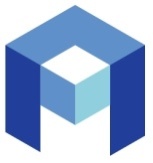 N п/пКодНаименования направлений подготовки, наименования специальностей высшего образования1.10636Автоматизация и комплексная механизация машиностроения1.20638Автоматизация и комплексная механизация строительства1.30639Автоматизация и комплексная механизация химико-технологических процессов1.4550200550200651900220200Автоматизация и управление1.50635Автоматизация металлургического производства1.60650Автоматизация производства и распределения электроэнергии1.70649Автоматизация теплоэнергетических процессов1.821.0322070015.03.0415.04.04Автоматизация технологических процессов и производств1.9210200220301Автоматизация технологических процессов и производств (по отраслям)1.100646Автоматизированные системы управления1.1118.05Автоматизированные электротехнологические установки и системы1.120606Автоматика и телемеханика1.1321.01Автоматика и управление в технических системах1.14160319040221.02210700Автоматика, телемеханика и связь на железнодорожном транспорте1.15070223.05Автоматическая электросвязь1.1621040021.04Автоматическое управление электроэнергетическими системами1.1712111211Автомобильные дороги1.18291000291000270205Автомобильные дороги и аэродромы1.1956080056080011080035.03.0635.04.06Агроинженерия1.20110102320400Агроэкология1.21120129010055340063010029010052170027030027030129.0127010007.03.0107.04.0107.06.0107.07.0107.09.011201Архитектура1.22280101330100Безопасность жизнедеятельности в техносфере1.23330500Безопасность технологических процессов производств1.24280102Безопасность технологических процессов производств (по отраслям)1.25021109080009080013050409.09Бурение нефтяных и газовых скважин1.26101500150801Вакуумная и компрессорная техника физических установок1.27091000130408Взрывное дело1.28181300Внутризаводское электрооборудование1.29290800290800270112Водоснабжение и водоотведение1.3012091209Водоснабжение и канализация1.3129.08Водоснабжение, канализация, рациональное использование и охрана водных ресурсов1.3256.04.121Военное и административное управление1.33071600140201Высоковольтная электроэнергетика и электротехника1.3414060016.03.0216.04.02Высокотехнологические плазменные и энергетические установки1.35101400140503Газотурбинные, паротурбинные установки и двигатели1.3601110002030002030102070005.03.0105.04.01511000Геология1.37011500020305Геология и геохимия горючих ископаемых1.380101080200Геология и разведка месторождений полезных ископаемых1.3901030103Геология и разведка нефтяных и газовых месторождений1.40553200553200130100Геология и разведка полезных ископаемых1.4108050008050013030408.05Геология нефти и газа1.42020302Геофизика1.43080900130202Геофизические методы исследования скважин1.4408.02Геофизические методы поисков и разведки1.450105080400130201Геофизические методы поисков и разведки месторождений полезных ископаемых1.460106011300020303Геохимия1.47013600020804Геоэкология1.48121100Гидравлические машины, гидроприводы и гидропневмоавтоматика1.49151131.1035.03.1135.04.101511Гидромелиорация1.5029040029040027010429.04Гидротехническое строительство1.511204Гидротехническое строительство водных морских путей и портов1.521204Гидротехническое строительство водных путей и портов1.5312031203Гидротехническое строительство речных сооружений и гидроэлектростанций1.54140209Гидроэлектростанции1.5510030010.03Гидроэлектроэнергетика1.5603070307Гидроэнергетические установки1.570304Горная электромеханика1.58021255060065060013040021.05.04130400Горное дело1.591206Городское строительство1.602905002905002701051206Городское строительство и хозяйство1.6127040027090027100007.03.0407.04.0407.09.04Градостроительство1.6229020029020027030227030007.03.0307.04.0307.09.03Дизайн архитектурной среды1.6338.03.1038.04.10Жилищное хозяйство и коммунальная инфраструктура1.64201800210403Защищенные системы связи1.65120302311000Земельный кадастр1.66150831090031090012030131.091508Землеустройство1.67560600554000650500Землеустройство и земельный кадастр1.6812030012070021.03.0221.04.02Землеустройство и кадастры1.691301Инженерная геодезия1.70330200Инженерная защита окружающей среды1.71280202330200Инженерная защита окружающей среды (по отраслям)1.72311600280301Инженерные системы сельскохозяйственного водоснабжения, обводнения и водоотведения1.7311.03.0211.04.02Инфокоммуникационные технологии и системы связи1.7421070111.05.04Инфокоммуникационные технологии и системы специальной связи1.750304Кибернетика электрических систем1.7629.05Коммунальное строительство и хозяйство1.770705Конструирование и производство радиоаппаратуры1.7823.03Конструирование и технология радиоэлектронных средств1.7921100011.03.0311.04.03Конструирование и технология электронных средств1.8015190015.03.0515.04.05Конструкторско-технологическое обеспечение машиностроительных производств1.81140100180101Кораблестроение1.8210130010130014050216.01Котло- и реакторостроение1.830520Котлостроение1.840579Криогенная техника1.8525070035.04.935.03.10Ландшафтная архитектура1.86656200250200Лесное хозяйство и ландшафтное строительство1.87090125040126010026.015Лесоинженерное дело1.88020109010009010013040209.010201Маркшейдерское дело1.8915070015.03.0115.04.0115.06.01Машиностроение1.90651400Машиностроительные технологии и оборудование1.91170600260601Машины и аппараты пищевых производств1.9205161705002408010516Машины и аппараты химических производств1.9317050017.05Машины и аппараты химических производств и предприятий строительных материалов1.94050817020017020013060217.020508Машины и оборудование нефтяных и газовых промыслов1.950522Машины и оборудование предприятий связи1.96320500320500280401Мелиорация, рекультивация и охрана земель1.97120200151002Металлообрабатывающие станки и комплексы1.9812020012.02Металлорежущие станки и инструменты1.9917030017030015040417.03Металлургические машины и оборудование1.1000403Металлургические печи1.10115040022.03.0222.04.02550500651300Металлургия1.10211.09Металлургия и процессы сварочного производства1.1030411Металлургия и технология сварочного производства1.104110700110700150107Металлургия сварочного производства1.105040211020011.02150102Металлургия цветных металлов1.106040111010011.01150101Металлургия черных металлов1.107291300 291300 270113Механизация и автоматизация строительства1.1081509Механизация процессов сельскохозяйственного производства1.109150931130031130011030131.13Механизация сельского хозяйства1.1100573Механическое оборудование заводов цветной металлургии1.1110505Механическое оборудование заводов черной и цветной металлургии1.1120572Механическое оборудование заводов черной металлургии1.113171600270101Механическое оборудование и технологические комплексы предприятий строительных материалов, изделий и конструкций1.1140562Механическое оборудование предприятий строительных материалов, изделий и конструкций1.11515.03.0615.04.06221000652000Мехатроника и робототехника1.116070823.06Многоканальная электросвязь1.117201000201000210404Многоканальные телекоммуникационные системы1.1180708Монтаж оборудования и сооружения связи1.11909090009090013060109.10Морские нефтегазовые сооружения1.12012121212Мосты и тоннели1.12129110027020129.11Мосты и транспортные тоннели1.122291100Мосты и транспортные туннели1.12319010023.03.0223.04.02Наземные транспортно-технологические комплексы1.12423.05.01190109Наземные транспортно-технологические средства1.125551400551400190100Наземные транспортные системы1.12655360055360065070013050013100021.03.0121.04.01Нефтегазовое дело1.127130600Оборудование и агрегаты нефтегазового производства1.128050412050012050015020212.050504Оборудование и технология сварочного производства1.129171700130603Оборудование нефтегазопереработки1.130110600Обработка металлов давлением1.131230300657500Организационно-технические системы1.13207.16Организация производства1.1331749Организация управления в городском хозяйстве1.1341748Организация управления в строительстве1.13509050009050013040309.05Открытые горные работы1.13632070028020125.13Охрана окружающей среды и рациональное использование природных ресурсов1.1371217Очистка природных и сточных вод1.1380520Парогенераторостроение1.13909020009020013040409.02Подземная разработка месторождений полезных ископаемых1.14005100510Подъемно-транспортные машины и оборудование1.14117090017090019020515.04Подъемно-транспортные, строительные, дорожные машины и оборудование1.14219010055150019010055150065370020010119.0120010012.03.0112.04.01Приборостроение1.1430531Приборы точной механики1.14423010609.05.01Применение и эксплуатация автоматизированных систем специального назначения1.14520010611.05.03Применение и эксплуатация средств и систем специального мониторинга1.146560700554100Природообустройство1.14728010020.03.0220.04.02Природообустройство и водопользование1.148320800280402Природоохранное обустройство территорий1.149320100013400020802Природопользование1.150291400270114Проектирование зданий1.151200800200800210201Проектирование и технология радиоэлектронных средств1.152551100551100654300210200Проектирование и технология электронных средств1.1530207Проектирование и эксплуатация газонефтепроводов, газохранилищ и нефтебаз1.154120900150401Проектирование технических и технологических комплексов1.15509070009070013050109.08Проектирование, сооружение и эксплуатация газонефтепроводов и газонефтехранилищ1.1561207Производство бетонных и железобетонных изделий и конструкций для сборного строительства1.1571207Производство строительных изделий и деталей1.158120729.06Производство строительных изделий и конструкций1.159290600290600270106Производство строительных материалов, изделий и конструкций1.160030810070010070014010410.070308Промышленная теплоэнергетика1.161061220040020040021010620.050612Промышленная электроника1.162120229030029030027010229.031202Промышленное и гражданское строительство1.163030500540400Профессиональное обучение1.16403050005050105100044.03.0444.04.04Профессиональное обучение (по отраслям)1.16503.01Профессиональное обучение в технических дисциплинах (по отраслям)1.16607030703Радиосвязь и радиовещание1.16720110020110021040523.07Радиосвязь, радиовещание и телевидение1.168070120070055250020070055250065420021030021030223.0121040011.03.0111.04.010701Радиотехника1.169070407150007150001380001080121030123.02Радиофизика и электроника1.170201600201600210304Радиоэлектронные системы1.17111.05.01210601Радиоэлектронные системы и комплексы1.17209060009060013050309.07Разработка и эксплуатация нефтяных и газовых месторождений1.1730202Разработка месторождений полезных ископаемых1.1740205Разработка нефтяных и газовых месторождений1.17520192030Рациональное использование природных ресурсов и охрана природы1.17627020007.03.0207.04.0207.09.02Реконструкция и реставрация архитектурного наследия1.177291200291200270303Реставрация и реконструкция архитектурного наследия1.17821.06Робототехнические системы и комплексы1.179210300220402Роботы и робототехнические системы1.180210300Роботы робототехнические системы1.181260500260500250203Садово-парковое и ландшафтное строительство1.18212051205Сельскохозяйственное строительство1.183200900200900210406Сети связи и системы коммутации1.18422030022.03230104Системы автоматизированного проектирования1.1850208Сооружение газонефтепроводов, газохранилищ и нефтебаз1.1860208Сооружения газонефтепроводов, газонефтехранилищ и нефтебаз1.18722040227.05.01Специальные организационно-технические системы1.18811.05.02210602Специальные радиотехнические системы1.18916.05.01Специальные системы жизнеобеспечения1.19014040113.05.02Специальные электромеханические системы1.191201200201200210402Средства связи с подвижными объектами1.19205110511Строительные и дорожные машины и оборудование1.193121955010055010065350027010027080008.03.0108.04.01Строительство1.19429.10Строительство автомобильных дорог и аэродромов1.1951213Строительство аэродромов1.1960206Строительство горных предприятий1.1971210Строительство железных дорог1.19823.05.06271501Строительство железных дорог, мостов и транспортных тоннелей1.199121029090029090027020429.09Строительство железных дорог, путь и путевое хозяйство1.2000206Строительство подземных сооружений и шахт1.20129.12Строительство тепловых и атомных электростанций1.20208.05.01271101Строительство уникальных зданий и сооружений1.20308.05.02271502Строительство, эксплуатация, восстановление и техническое прикрытие автомобильных дорог, мостов и тоннелей1.2040702Телеграфная и телефонная аппаратура и связь1.2050702Телеграфная и телефонная связь1.206550400550400654400210400Телекоммуникации1.20714010713.05.01Тепло- и электрообеспечение специальных технических систем и объектов1.208030510050010050014010110.05Тепловые электрические станции1.209120829070029070027010929.071208Теплогазоснабжение и вентиляция1.2100403Теплотехника и автоматизация металлургических печей1.211030907070007070014040210.090309Теплофизика1.212110300150103Теплофизика, автоматизация и экология промышленных печей1.21311.03Теплофизика, автоматизация и экология тепловых агрегатов в металлургии1.214550900550900650800140100Теплоэнергетика1.21514010013.03.0113.04.01Теплоэнергетика и теплотехника1.2160305Теплоэнергетические установки электростанций1.21708.06.0108.07.01Техника и технологии строительства1.21807020007020014040116.03Техника и физика низких температур1.2190108Техника разведки месторождений полезных ископаемых1.22055310055310065110014040022320016.03.0116.04.01Техническая физика1.2211218Техническая эксплуатация зданий, оборудования и автоматических систем1.222150106Технологии веществ и материалов в вооружении и военной технике1.22365020013020021.05.03130102Технологии геологической разведки1.22455180065160015040015100015.03.0215.04.02Технологические машины и оборудование1.2250209Технология и комплексная механизация открытой разработки месторождений полезных ископаемых1.2260202Технология и комплексная механизация подземной разработки месторождений полезных ископаемых1.2270205Технология и комплексная механизация разработки нефтяных и газовых месторождений1.228010808070008070013020308.06Технология и техника разведки месторождений полезных ископаемых1.22912010012010015100112.01Технология машиностроения1.2300501Технология машиностроения, металлорежущие станки и инструменты1.231552900552900150900Технология, оборудование и автоматизация машиностроительных производств1.232653600270200Транспортное строительство1.23305210521Турбиностроение1.23410140016.02Турбостроение1.23522040027.00.0027.03.0427.04.0427.06.01Управление в технических системах1.236210100220201Управление и информатика в технических системах1.237071700071700210401Физика и техника оптической связи1.23816.06.01Физико-технические науки и технологии1.23924010018.03.0118.04.0118.06.017Химическая технология1.240550800550800Химическая технология и биотехнология1.241250400250400240403Химическая технология природных энергоносителей и углеродных материалов1.2420802Химическая технология твердого топлива1.2430802Химическая технология топлива1.24425.04Химическая технология топлива и углеродных материалов1.245101700140504Холодильная, криогенная техника и кондиционирование1.24614120016.03.0316.04.03Холодильная, криогенная техника и системы жизнеобеспечения1.24705290529Холодильные и компрессорные машины и установки1.24829.02Художественное проектирование архитектурных городских, сельских и парковых ансамблей1.24909040009040013040609.04Шахтное и подземное строительство1.250013100Экология1.251511100511100020800022000Экология и природопользование1.25217211721Экономика и организация строительства1.25307.08Экономика и управление в строительстве1.254060800080502Экономика и управление на предприятии (по отраслям)1.255291500270115Экспертиза и управление недвижимостью1.25619060023.03.0323.04.03Эксплуатация транспортно-технологических машин и комплексов1.25716021602Электрификация железнодорожного транспорта1.2580634Электрификация и автоматизация горных работ1.25931140031140011030231.14Электрификация и автоматизация сельского хозяйства1.2600303Электрификация промышленных предприятий и установок1.2611510Электрификация процессов сельскохозяйственного производства1.2621510Электрификация сельского хозяйства1.26318.02Электрические аппараты1.264180200180200140602Электрические и электронные аппараты1.2650601Электрические машины1.2660601Электрические машины и аппараты1.2670302Электрические системы1.268030110010010010014020410.01Электрические станции1.2690301Электрические станции, сети и системы1.27018010018010014060118.01Электромеханика1.27114.05.04Электроника и автоматика физических установок1.272550700550700654100210100Электроника и микроэлектроника1.27321010011.03.0411.04. 04Электроника и наноэлектроника1.27411.07.01Электроника, радиотехника и системы связи1.275181300Электрооборудование и электрохозяйства предприятий, организаций и учреждений1.276140610Электрооборудование и электрохозяйство предприятий, организаций и учреждений1.2770628Электропривод и автоматизация промышленных установок1.27821.05Электропривод и автоматизация промышленных установок и технологических комплексов1.279180400180400140604Электропривод и автоматика промышленных установок и технологических комплексов1.28010040010040014021110.04Электроснабжение1.281101800190401Электроснабжение железных дорог1.2820303Электроснабжение промышленных предприятий, городов и сельского хозяйства1.283551300551300654500140600Электротехника, электромеханика и электротехнологии1.284180500180500140605Электротехнологические установки и системы1.2850315551700551700650900140200Электроэнергетика1.28614040013.03.0213.04.02Электроэнергетика и электротехника1.28710020010020014020510.02Электроэнергетические системы и сети1.28814110013.03.0313.04.03Энергетическое машиностроение1.28965540024100018.03.0218.04.02Энерго- и ресурсосберегающие процессы в химической технологии, нефтехимии и биотехнологии1.290552700552700651200140500Энергомашиностроение1.291140106Энергообеспечение предприятий№ п/пНаименование направлений подготовки, наименование специальностей высшего образования2.1Автоматизированные системы управления2.2Автоматизация и комплексная механизация строительства2.3Автомобильные дороги и аэродромы2.4Аэродромное строительство2.5Базовое строительство2.6Базовое строительство (с сантехнической специализацией)2.7Водоснабжение и водоотведение2.8Гидротехническое строительство2.9Гидротехническое строительство водных путей и портов2.10Городское строительство2.11Городское строительство и хозяйство2.12Командная санитарно-технического оборудования зданий и военных объектов2.13Командная строительно-квартирных органов2.14Командная строительства зданий и военных объектов2.15Командная строительства зданий и сооружений2.16Командная строительства и эксплуатации зданий и сооружений2.17Командная тактическая дорожных войск2.18Командная тактическая строительства искусственных сооружений и железных дорог2.19Командно-инженерная "Строительство зданий и сооружений"2.20Механизация и автоматизация строительства2.21Монтаж и эксплуатация внутренних сантехнических устройств и вентиляции2.22Монтаж и эксплуатация оборудования и систем газоснабжения2.23Монтаж систем электроснабжения и электрооборудования зданий2.24Монтаж систем электроснабжения и электрооборудования зданий и сооружений2.25Монтаж теплосилового оборудования зданий и сооружений2.26Монтаж, наладка и эксплуатация электрооборудования промышленных и гражданских зданий2.27Монтаж, эксплуатация и ремонт санитарно-технического оборудования зданий и сооружений2.28Монтаж, эксплуатация и ремонт систем электроснабжения и электрооборудования зданий и сооружений2.29Монтаж, эксплуатация и ремонт теплосилового оборудования зданий и сооружений2.30Монтаж, эксплуатация и ремонт электромеханических установок2.31Мосты и транспортные тоннели2.32Наземные и подземные сооружения объектов2.33Наземные транспортно-технологические средства2.34Подъемно-транспортные машины и оборудование2.35Подъемно-транспортные, строительные, дорожные машины и оборудование2.36Проектирование зданий2.37Промышленная теплоэнергетика2.38Промышленное и городское строительство2.39Промышленное и гражданское строительство2.40Санитарно-техническое оборудование зданий и объектов2.41Санитарно-техническое оборудование зданий и сооружений2.42Санитарно-техническое оборудование зданий и специальных объектов2.43Санитарно-техническое оборудование зданий и специальных объектов Министерства обороны (МО)2.44Сантехническое оборудование зданий и специальных объектов Советской армии (СА) и Военно-морского флота (ВМФ)2.45Системы жизнеобеспечения наземных и подземных сооружений2.46Системы жизнеобеспечения наземных и подземных сооружений космических комплексов2.47Системы обеспечения движения поездов2.48Специальное и общевойсковое строительство Министерства обороны (МО)2.49Строительные машины и оборудование производственных предприятий2.50Строительные машины и оборудование производственных предприятий военно-строительных организаций2.51Строительные машины, механизмы и оборудование2.52Строительство2.53Строительство (реконструкция), эксплуатация и восстановление аэродромов государственной авиации2.54Строительство автомобильных дорог и аэродромов2.55Строительство военно-морских баз2.56Строительство железных дорог, мостов и транспортных тоннелей2.57Строительство железных дорог, путь и путевое хозяйство2.58Строительство зданий и сооружений2.59Строительство зданий и сооружений Министерства обороны (МО)2.60Строительство и эксплуатация аэродромов2.61Строительство и эксплуатация аэродромов и стартовых позиций Военно-воздушных сил (ВВС) и Войск противовоздушной обороны (ПВО)2.62Строительство и эксплуатация военно-морских баз2.63Строительство и эксплуатация гидротехнических сооружений и специальных объектов военно-морских баз, обеспечение базирования сил флота2.64Строительство и эксплуатация зданий и сооружений2.65Строительство и эксплуатация наземных и подземных сооружений специального назначения2.66Строительство и эксплуатация санитарно-технических систем стационарных стартовых комплексов, арсеналов и баз хранения2.67Строительство и эксплуатация стартовых комплексов стратегических ракет и космических аппаратов2.68Строительство и эксплуатация стационарных наземных и шахтных комплексов стратегических ракет, арсеналов и других специальных объектов2.69Строительство и эксплуатация стационарных стартовых комплексов, баз и арсеналов2.70Строительство объектов2.71Строительство специальных зданий и сооружений военно-морских баз2.72Строительство уникальных зданий и сооружений2.73Строительство, эксплуатация, восстановление и техническое прикрытие автомобильных дорог, мостов и тоннелей2.74Тепло- и электрообеспечение специальных технических систем и объектов2.75Теплогазоснабжение и вентиляция2.76Тепловодоснабжение и канализация объектов2.77Тепловодоснабжение и канализация позиционных районов и космических комплексов Ракетных войск2.78Тепловодоснабжение и канализация позиционных районов и космических комплексов Ракетных войск стратегического назначения (РВСН)2.79Теплогазоснабжение и вентиляция. Водоснабжение и водоотведение2.80Тепломеханическое оборудование специальных объектов2.81Тепломеханическое оборудование специальных объектов Министерства обороны (МО)2.282Теплосиловое оборудование объектов2.83Теплосиловое оборудование специальных объектов2.84Теплосиловое оборудование специальных объектов Министерства обороны (МО)2.85Фортификация сооружения и маскировка2.86Эксплуатация и ремонт строительных машин, механизмов и оборудования2.87Эксплуатация и ремонт энергетических систем2.88Эксплуатация и ремонт энергетических систем специальных сооружений и береговых объектов флота2.89Эксплуатация транспортно-технологических машин и комплексов2.90Электромеханическая2.91Электрообеспечение предприятий2.92Электроснабжение (в строительстве)2.93Электроснабжение и электрооборудование зданий и сооружений2.94Электроснабжение и электрооборудование объектов2.95Электроснабжение и электрооборудование специальных объектов2.96Электроснабжение и электрооборудование специальных объектов Министерства обороны (МО)2.97Электроснабжение объектов2.98Электроснабжение объектов промышленного, гражданского и специального назначения2.99Электроснабжение промышленных предприятий, городов и сельского хозяйства2.100Электроснабжение специальных объектов Министерства обороны (МО)2.101Электроснабжение строительства2.102Электротехническое и теплосиловое оборудование специальных объектов2.103Электротехническое и теплосиловое оборудование специальных объектов Министерства обороны (МО)2.104Электроэнергетика2.105Электроэнергетические системы и сети2.106Энергообеспечение предприятий